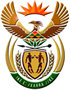 DEPARTMENT: PUBLIC ENTERPRISESREPUBLIC OF SOUTH AFRICANATIONAL ASSEMBLYQUESTION FOR WRITTEN REPLYQUESTION NO.:	PQ 1266QUESTION: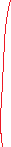 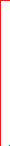 1266. Mr E M Buthelezi (IFP) to ask the Minister of Public Enterprises:
By what date does he envisage full private sector participation in the Republic’s national electricity generation?                                                                 NW1408EREPLY:The 2019 Integrated Resource Plan (IRP) provides for participation of State-Owned Companies (SOCs) and the private sector to provide generation capacity currently and in the foreseeable future. Through the 2019 IRP, Government procures power from independent power producers who play a significant role in the provision of power to the national grid as Eskom. The Department of Mineral Resources and Energy (DMRE) continuously models the future generation outlook as part of the IRP review and the degree that private sector will contribute to security of supply.Remarks:      				         	Approved / Not ApprovedJacky Molisane					PJ Gordhan, MP		Acting Director-General	    		Minister Date:						Date: